     УРОК № 1Технологический процесс производства кулинарной продукции состоит из ряда стадий обработки продуктов, которые отличны по качественным особенностям. В полном объеме технологический процесс включает следующие стадии:1. прием и хранение сырья;  2. производство полуфабрикатов; 3. производство гoтовой продукции;4. реализация гoтовой продукции. Крупные предприятия имеют цеховую структуру. Цеха специализируются по видам перерабатываемого сырья и изготовляемой продукции. Их количество и функции зависят от специализации и мощности предприятия. Наиболее часто выделяют:Мясной – заготовочный цехрыбный - заготовочный цеховощной-  заготовочный цехгорячий -доготовочный цеххолодный-доготовоочный цехкондитерский цеха –специализированный цех.Заготовочные- перерабатывают сырье и изготавливают полуфабрикаты. Доготовочные- там производят готовую продукцию.Специализированные-узкая специализация. Вспомогательные службы-складское, тарное, санитарно-техническое . централизации производства гoтoвой продукции, следует учитывать сроки ее сохранности в гoрячем состоянии. Срок реализации горячих первых и вторых блюд не должен превышать 1...2 ч при дальнейшем хранении в горячем состоянии качество продукции снижается. Продлить срок сохранности готовой продукции возможно путем ее хранения при температуре 3...4 оС. Индустриализация oтрасли предусматривает концентрацию производства полуфабрикатов высокой степени готовности, их шокового охлаждения и хранения. Для обеспечения однозначности элементов технологии между разработчиками кy линарной продукции, ее производителями и потребителями разработан ГОСТ Р 5064794 «Общественное питание. Термины и определения». Сырье - исходные продукты, предназначенные для дальнейшей обработки. Полуфабрикат (кулинарный полуфабрикат) - пищевой продукт или сочетание продуктов, прошедших одну или несколько стадий кулинарной обработки без доведения до готовности. Полуфабрикат высокой степени готовности - кулинарный полуфабрикат, из котopoгo в результате минимально необходимых технологических операций получают блюдо или кулинарное изделие. Кулинарное изделие - пищевой продукт или сочетание продуктов, доведенных до кулинарной rотовности. Блюдо - пищевой продукт или сочетание продуктов и полуфабрикатов, доведенных до кулинарной гoтовности, порционированных. Продукцию собственного производства подразделяют: - 1. по характеру сырья (блюда из картофеля, овощей, круп, бобовых, рыбы, мяса, яиц и других продуктов);  2. по способу обработки продуктов (блюда и изделия из вареных, жареных, припущенных, тушеных, запеченных продуктов).3. по характеру производства (блюда и изделия массового изготовления, заказные, фирменные, банкетные);4. по очередности потребления (закуски, первые, вторые, третьи блюда);5. по характеру реализации (скомплектованная продукция обеды, завтраки, ужины).Потери при кулинарной обработке - уменьшение массы пищевых продуктов в процессе производства кулинарной продукции. Отходы при кулинарной обработке - пищевые и технические остатки, образующиеся в процессе механической кулинарной обработки. Пищевые отходы - остатки продуктов, которые после соответствующей обработки используют в пищу (икра и молоки рыб, ботва ранней свеклы, хрящи осетровых рыб и др.). Технические отходы - продукты, которые передают для последующего использования в отраслях промышленности. Вся продукция производится по рецептурам, скомплектованным в сборники рецептур блюд и кулинарных изделий, где указаны нормы расхода сырья, выхода полуфабрикатов и готовой продукции, а также технология ее производства и условия реализации. Предприятиям общественного питания предоставлено право дополнительно разрабатывать рецептуры кулинарной продукции, в которых учитывается специфика их работы: наличие местного сырья, особенности вкуса потребителей региона и др.Способы кулинарной обработки пищевых продуктов многообразие сырья и продуктов, используемых в кулинарной практике, обширный ассортимент кулинарной продукции обусловливают многочисленность способов обработки. От способов кулинарной обработки сырья и полуфабрикатов зависят: - количество отходов; так, при механической обработке картофеля количество отходов составляет 20−40% .По стадиям технологического процесса различают способы: - используемые при обработке сырья с целью получения полуфабрикатов; - применяемые на стадии тепловой кулинарной обработки полуфабрикатов с целью получения готовой продукции; - используемые на стадии реализации готовой продукции. По природе действующего начала способы обработки сырья и продуктов подразделяют на: - механические; - гидромеханические; - массообменные; - химические, биохимические, микробиологические; - термические.Организация снабжения и хранения сырья, полуфабрикатов. Рациональная организация снабжения предприятий общественного питания сырьем, полуфабрикатами, продуктами и материально-техническими средствами является важнейшей предпосылкой эффективной и ритмичной работы производства!!!!! От организации снабжения, его регулярности и надежности зависит: 1.оптимальный размер запасов товаров;2. эффективность использования оборотных средств предприятия;3. снижение уровня издержек. Товарные запасы должны быть минимальными, но достаточными для ритмичной работы предприятия. Для предприятий общественного питания рекомендуются следующие нормы товарных запасов при нормальных условиях хранения: •нескоропортящиеся продукты (мука, сахар, крупа) — 8 -10 дней; •скоропортящиеся продукты (мясо, рыба, птица и др.) — 2 -5 дней; • хлеба, молока не должны превышать однодневную реализацию.В зависимости от термического состояния различают полуфабрикаты: -охлажденные; -подмороженные; -замороженные; -глубокозамороженные.МЕХАНИЧЕСКИЕ СПОСОБЫ КУЛИНАРНОЙ ОБРАБОТКИ СЫРЬЯ1.Сортирование. Продукты сортируют по размерам или по кулинарному назначению. По размерам сортируют обычно картофель и корнеплоды, чтобы уменьшить количество отходов при дальнейшей механической очистке. При этомудаляют некачественную продукцию и механические примеси.2.Просеивание. Просеивают муку, крупу. Для этого используют сита с отверстиями различных размеров, а также, просеиватели с механическим приводом.3.Перемешивание. Соединяют различные продукты, чтобы получить из них однородную смесь. Например, соединяя и перемешивая измельченное мясо, черствый замоченный в молоке или воде хлеб, перец, соль, получают мясной фарш.Для перемешивания используют специальные машины – фаршемешалки, тестомесильные и другие.4.Очистка. Целью очистки является удаление несъедобных или поврежденных частей продукта (кожура овощей, чешуя рыб, панцири ракообразных и др.). Производится она вручную пли при помощи специальных машин: картофелеочистительных, рыбоочистительных и др.). Для ручной очистки используют ножи, скребки, терки и другие приспособления.5.Измельчение. В зависимости от вида сырья и его структурно-механических свойств используют в основном два способа измельчения: дробление и резание.Дробят сухие продукты: зерна кофе, некоторые пряности, сухари; режут продукты высокой влажности: овощи, плоды, мясо, рыба и др. Для дробления используют: размолочные и овощерезательные машины, специальные мельницы, мясорубки, терки, протирочные машины, сита. Для измельчения твердых продуктов применяют пилы.6.Прессование применяют для выжимания сока. Для этого используют различные соковыжималки с механическим приводом и ручные. Прессование, кроме того, используют для придания определенной формы пластичным материалам (тесту, кремам и т. п.).7.Формование используют для придания изделию определенной формы. Формуют тушки птицы для большей компактности, котлеты и биточки, пироги и пирожки, заготовки для печенья и др. Формуют вручную или с помощью машин: котлетоформовочных, автоматов для приготовления блинчиков, пельменей, вареников и др.8.Дозирование производится дозирование продуктов по массе или объему, для соблюдения установленных рецептур. Дозируют вручную или с помощью мерного инвентаря, весов, а также специальных машин и приспособлений (тестоделители, дозаторы и др.).9.Панирование. Это механическая кулинарная обработка, которая заключается в нанесении на поверхность полуфабриката панировки (муки, сухарной крошки, нарезанного пшеничного хлеба и др.). В результате панирования уменьшается вытекание сока и испарение воды при жарке, а готовое кулинарное изделие имеет красивую румяную корочку. Панируют вручную или при формовании с использование котлетоформовочных машин.10.Фарширование. Эта механическая кулинарная обработка заключается в наполнении фаршем специально подготовленных продуктов. Выполняют вручную или при помощи специальных машин (машина-автомат для изготовления пельменей)11.Шпигование. Механическая кулинарная обработка, в процессе которой в специальные надрезы в кусках мяса, тушках птицы, дичи или рыбы вводят овощи или другие продукты, предусмотренные рецептурой. Используют шпиговальные иглы.12.Рыхление. Механическая кулинарная обработка продуктов, заключающаяся в частичном разрушении структуры соединительной ткани продуктов животного происхождения для ускорения процесса тепловой обработки. Используют мясорыхлительные машины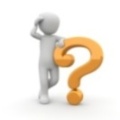 Домашнее заданиеЗадание №1Дайте определения следующим терминам: по ГОСТУ ТЕРМИНЫ И ОПРЕДЕЛЕНИЯЗадание №2В нижерасположенной таблице классифицируйте следующие продукты: Блюдо, Полуфабрикат,  Сырье, Kулинарное изделие27 апреляФ.и.о. обучающегосяУчебная дисциплина МДК.1.1 Организация приготовления, подготовки к реализации и хранения кулинарных полуфабрикатовПрофессия43.01.09  Повар, кондитерПреподавательМировова Елена ЛеоновнаТема урока:Тема 1.1.Характеристика процессов обработки сырья и приготовления полуфабрикатов из них.Тема урока: «Технологический цикл обработки сырья и приготовления полуфабрикатов из него. Последовательность, характеристика  этапов».СырьеБлюдоПолуфабрикатТехнологический процессКулинарное изделиеМучное кулинарное изделиеКондитерское изделиерыба свежаясырьесалат мяснойблины с медомкрупа рисоваякаша маннаякотлеты рыбныемакаронные изделиясосиски